Actividades SugeridasOBJETIVO DE APRENDIZAJE OA_1DESCRIPCIÓN DE LA ACTIVIDADExpresar y crear trabajos de arte a partir de la observación del: › entorno natural: paisaje, animales y plantas › entorno cultural: vida cotidiana y familiar › entorno artístico: obras de arte local, chileno, latinoamericano y del resto del mundoVida cotidiana3.Describen apreciaciones personales frente a su trabajo de arte y al de sus compañeros, respondiendo preguntas como: › ¿qué me parece mi autorretrato? ¿se parece a mí? ¿por qué? › ¿qué me producen los retratos de mis compañeros? ¿se parecen a ellos? ¿por qué?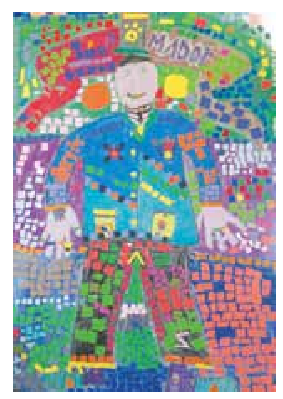 